请登录：全国公共资源交易网（陕西省咸阳市）http://ggzy.xianyang.gov.cn/【交易大厅——政府采购——采购公告】查询项目信息（如图所示）：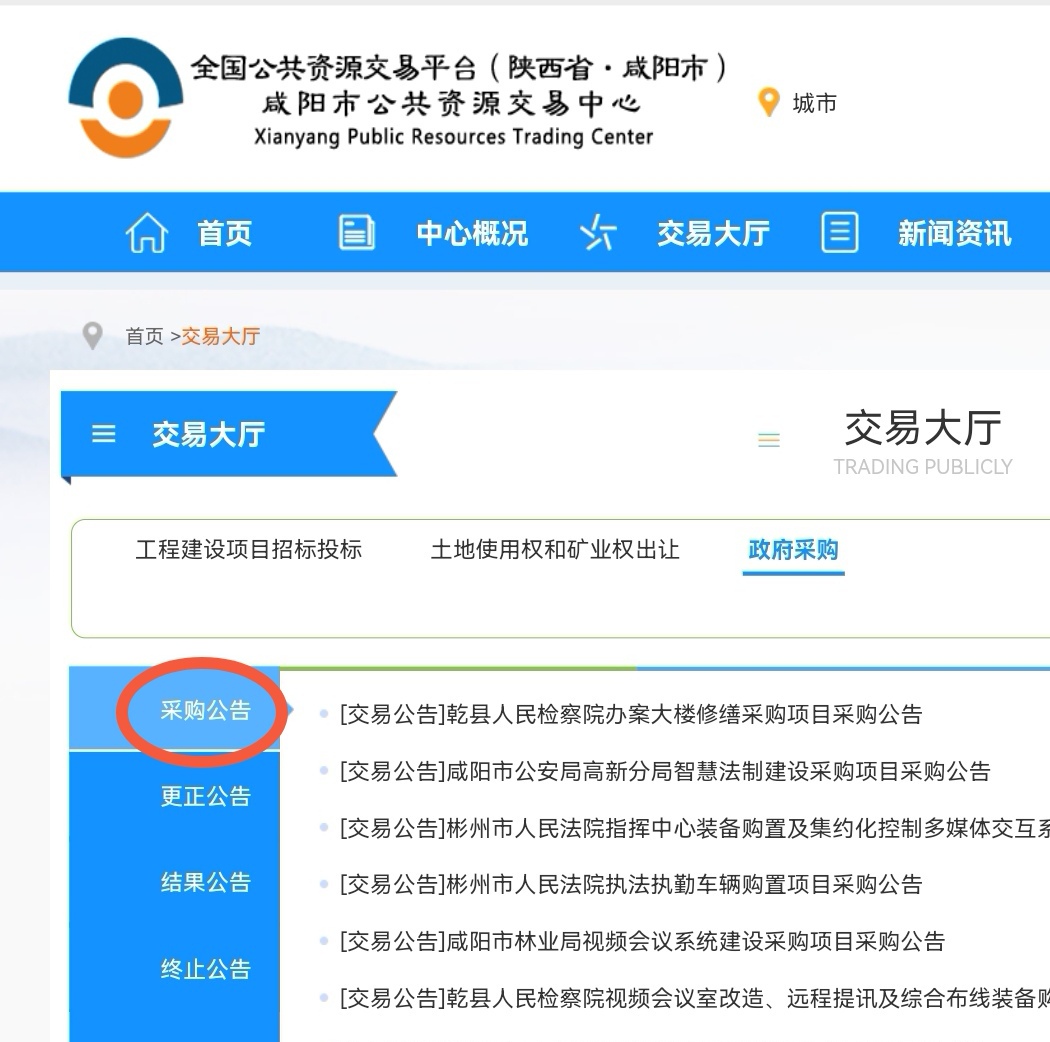 